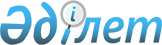 Түркістан облысы бойынша 2022 жылға арналған асыл тұқымды мал шаруашылығын дамытуды, мал шаруашылығының өнімділігін және өнім сапасын арттыруды субсидиялау бағыттары бойынша субсидиялар көлемдерін, ауыл шаруашылығы жануарларының аналық басының азығына жұмсалған шығындар құнын арзандатуға субсидиялар нормативтерін, субсидиялар алушыларға қойылатын өлшемшарттарын және субсидиялар алуға арналған өтінім беру мерзімдерін бекіту туралы
					
			Мерзімі біткен
			
			
		
					Түркістан облысы әкiмдiгiнiң 2022 жылғы 4 сәуірдегі № 55 қаулысы. Қазақстан Республикасының Әділет министрлігінде 2022 жылғы 7 сәуірде № 27466 болып тiркелдi. Мерзімі өткендіктен қолданыс тоқтатылды
      "Қазақстан Республикасындағы жергілікті мемлекеттік басқару және өзін-өзі басқару туралы" Қазақстан Республикасының Заңының 27-бабының 2-тармағына, Қазақстан Республикасы Ауыл шаруашылығы министрінің 2019 жылғы 15 наурыздағы № 108 "Асыл тұқымды мал шаруашылығын дамытуды, мал шаруашылығының өнімділігін және өнім сапасын арттыруды субсидиялау қағидаларын бекіту туралы" бұйрығына (Нормативтік құқықтық актілерді мемлекеттік тіркеу тізілімінде № 18404 болып тіркелген) сәйкес, Түркістан облысының әкімдігі ҚАУЛЫ ЕТЕДІ:
      1. Осы қаулының 1-қосымшасына сәйкес 2022 жылға арналған асыл тұқымды мал шаруашылығын дамытуды, мал шаруашылығының өнiмдiлiгiн және өнім сапасын арттырудың субсидиялау бағыттары бойынша субсидиялар көлемдері бекітілсін.
      2. Осы қаулының 2-қосымшасына сәйкес 2022 жылға арналған ауыл шаруашылығы жануарларының аналық басының азығына жұмсалған шығындар құнын арзандатуға субсидиялар нормативтерін, субсидиялар алушыларға қойылатын өлшемшарттары және субсидиялар алуға арналған өтінім беру мерзімдері бекітілсін.
      2-1. Осы қаулының 3-қосымшасына сәйкес республикалық бюджеттен бөлінген қаражат шегінде 2022 жылға асыл тұқымды мал шаруашылығын дамытуға, мал шаруашылығының өнімділігін және өнім сапасын арттыруға субсидиялар көлемдері бекітілсін.
      Ескерту. Қаулы 2-1-тармақпен толықтырылды - Түркістан облысы әкiмдiгiнiң 17.08.2022 № 165 қаулысымен (алғашқы ресми жарияланған күнінен кейін күнтізбелік он күн өткен соң қолданысқа енгізіледі).


      3. Осы қаулының орындалуын бақылау Түркістан облысы әкiмiнiң орынбасары Ұ.Қ.Тәжібаевқа жүктелсiн.
      4. Осы қаулы оның алғашқы ресми жарияланған күнінен кейін күнтізбелік он күн өткен соң қолданысқа енгізіледі.
      "КЕЛІСІЛДІ"
      Қазақстан Республикасы
      Ауыл шаруашылығы министрлігі 2022 жылға арналған асыл тұқымды мал шаруашылығын дамытуды, мал шаруашылығының өнімділігін және өнім сапасын арттырудың субсидиялау бағыттары бойынша субсидиялар көлемдері
      Ескерту. 1-қосымша жаңа редакцияда - Түркістан облысы әкiмдiгiнiң 26.12.2022 № 264 қаулысымен (алғашқы ресми жарияланған күнінен кейін күнтізбелік он күн өткен соң қолданысқа енгізіледі). 2022 жылға арналған ауыл шаруашылығы жануарларының аналық басының азығына жұмсалған шығындар құнын арзандатуға субсидиялар нормативтері, субсидиялар алушыларға қойылатын өлшемшарттары, субсидиялар алуға арналған өтінім беру мерзімдері
      Аббревиатуралардың толық жазылуы:
      САТЖАҚ – селекциялық және асыл тұқымдық жұмыстың ақпараттық қоры;
      АЖБ – ауыл шаруашылығы жануарларын бірдейлендіру жөніндегі дерекқор;
      САЖ – субсидиялаудың ақпараттық жүйесі. Республикалық бюджеттен бөлінген қаражат шегінде 2022 жылға асыл тұқымды мал шаруашылығын дамытуға, мал шаруашылығының өнімділігін және өнім сапасын арттыруға субсидиялар көлемдері
      Ескерту. Қаулы 3-қосымшамен толықтырылды - Түркістан облысы әкiмдiгiнiң 17.08.2022 № 165 қаулысымен (алғашқы ресми жарияланған күнінен кейін күнтізбелік он күн өткен соң қолданысқа енгізіледі); жаңа редакцияда - Түркістан облысы әкiмдiгiнiң 26.12.2022 № 264 қаулысымен (алғашқы ресми жарияланған күнінен кейін күнтізбелік он күн өткен соң қолданысқа енгізіледі).
					© 2012. Қазақстан Республикасы Әділет министрлігінің «Қазақстан Республикасының Заңнама және құқықтық ақпарат институты» ШЖҚ РМК
				
      Түркістан облысының әкімі

У. Шукеев
Түркістан облысы әкімдігінің
2022 жылғы 4 сәуірдегі
№ 55 қаулысына 1-қосымша
Р/с №
Субсидиялау бағыты
Өлшем бірлігі
1 бірлікке арналған субсидиялар нормативтері, теңге
Субсидия көлемі
Субсидия сомасы, мың теңге
Етті және етті-сүтті мал шаруашылығы
Етті және етті-сүтті мал шаруашылығы
Етті және етті-сүтті мал шаруашылығы
Етті және етті-сүтті мал шаруашылығы
Етті және етті-сүтті мал шаруашылығы
Етті және етті-сүтті мал шаруашылығы
1.
Селекциялық және асыл тұқымдық жұмыс жүргізу:
Селекциялық және асыл тұқымдық жұмыс жүргізу:
Селекциялық және асыл тұқымдық жұмыс жүргізу:
Селекциялық және асыл тұқымдық жұмыс жүргізу:
Селекциялық және асыл тұқымдық жұмыс жүргізу:
1.1
Ірі қара малдың тауарлық аналық басы
бас/шағылыстыру маусымы
10 000
52 779
527 790,0
1.2
Ірі қара малдың асыл тұқымды аналық басы
бас/шағылыстыру маусымы
15 000
5 623
84 345,0
2.
Етті, етті-сүтті тұқымдардың асыл тұқымды тұқымдық бұқасын сатып алу:
сатып алынған бас
150 000
1 520 
228 000,0
3.
Ірі қара малдың асыл тұқымды аналық басын сатып алу:
Ірі қара малдың асыл тұқымды аналық басын сатып алу:
Ірі қара малдың асыл тұқымды аналық басын сатып алу:
Ірі қара малдың асыл тұқымды аналық басын сатып алу:
Ірі қара малдың асыл тұқымды аналық басын сатып алу:
3.1
Отандық
сатып алынған бас
150 000
497
74 550,0
3.2
Тәуелсіз Мемлекеттер Достастығы, Украина елдерінен импортталған
сатып алынған бас
225 000
145
32 625,0
4.
Ірі қара малдың тұқымдық шығу тегіне сәйкес келетін импортталған аналық басын сатып алу
сатып алынған бас
150 000
533
79 950,0
5.
Бордақылау алаңдарына бордақылау үшін немесе сою қуаты тәулігіне кемінде 50 бас ірі қара мал болатын ет өңдеуші кәсіпорындарға өткізілген немесе ауыстырылған ірі қара малдың еркек дарақтарының (оның ішінде сүтті және сүтті-етті тұқымдардың еркек дарақтары) құнын арзандату
тірідей салмағы, килограмм
200
2 000 000
400 000,0
Сүтті және сүтті-етті мал шаруашылығы
Сүтті және сүтті-етті мал шаруашылығы
Сүтті және сүтті-етті мал шаруашылығы
Сүтті және сүтті-етті мал шаруашылығы
Сүтті және сүтті-етті мал шаруашылығы
Сүтті және сүтті-етті мал шаруашылығы
1.
Сүтті және сүтті-етті тұқымдардың асыл тұқымды бұқасының ұрығын сатып алу:
Сүтті және сүтті-етті тұқымдардың асыл тұқымды бұқасының ұрығын сатып алу:
Сүтті және сүтті-етті тұқымдардың асыл тұқымды бұқасының ұрығын сатып алу:
Сүтті және сүтті-етті тұқымдардың асыл тұқымды бұқасының ұрығын сатып алу:
Сүтті және сүтті-етті тұқымдардың асыл тұқымды бұқасының ұрығын сатып алу:
1.1
Бір жынысты
сатып алынған доза
10 000
520
5 200,0
1.2
Қос жынысты
сатып алынған доза
5 000
1 095
5 475,0
2.
Ірі қара малдың асыл тұқымды аналық басын сатып алу:
Ірі қара малдың асыл тұқымды аналық басын сатып алу:
Ірі қара малдың асыл тұқымды аналық басын сатып алу:
Ірі қара малдың асыл тұқымды аналық басын сатып алу:
Ірі қара малдың асыл тұқымды аналық басын сатып алу:
2.1
Отандық
сатып алынған бас 
200 000
66
13 200,0
2.2
Аустралия, АҚШ, Солтүстік және Оңтүстік Америка, Еуропа елдерінен импортталған
сатып алынған бас 
400 000
125
50 000,0
3.
Сүт өндіру құнын арзандату:
Сүт өндіру құнын арзандату:
Сүт өндіру құнын арзандату:
Сүт өндіру құнын арзандату:
Сүт өндіру құнын арзандату:
3.1
Бағымдағы сиырларының саны 600 бастан басталатын шаруашылық
өткізілген немесе өңделген килограмм
45
6 250 105
281 254,725
3.2
Бағымдағы сиырларының саны 400 бастан басталатын шаруашылық
өткізілген немесе өңделген килограмм
30
1 517 181
45 515,430
3.3
Бағымдағы сиырларының саны 50 бастан басталатын шаруашылық
өткізілген немесе өңделген килограмм
20
11 466 590
229 331,8
3.4
Ауыл шаруашылығы кооперативі
өткізілген немесе өңделген килограмм
20
20 000 000
400 000,0
Етті құс шаруашылығы
Етті құс шаруашылығы
Етті құс шаруашылығы
Етті құс шаруашылығы
Етті құс шаруашылығы
Етті құс шаруашылығы
1.
Құс етін өндіру құнын арзандату:
Құс етін өндіру құнын арзандату:
Құс етін өндіру құнын арзандату:
Құс етін өндіру құнын арзандату:
Құс етін өндіру құнын арзандату:
1.1
500 тоннадан басталатын нақты өндіріс
өткізілген килограмм
50
226 498
11 324,9
2.
Күрке тауық етін өндіру құнын арзандату
өткізілген килограмм
200
2 443 755
488 751,0
Қой шаруашылығы
Қой шаруашылығы
Қой шаруашылығы
Қой шаруашылығы
Қой шаруашылығы
Қой шаруашылығы
1.
Селекциялық және асыл тұқымдық жұмыс жүргізу:
Селекциялық және асыл тұқымдық жұмыс жүргізу:
Селекциялық және асыл тұқымдық жұмыс жүргізу:
Селекциялық және асыл тұқымдық жұмыс жүргізу:
Селекциялық және асыл тұқымдық жұмыс жүргізу:
1.1
Қойлардың асыл тұқымды аналық басы
бас/ шағылыстыру маусымы
4 000
111 647
446 588,0
1.2
Қойлардың тауарлық аналық басы
бас/ шағылыстыру маусымы
2 500
365 724
914 310,0
2.
Отандық асыл тұқымды қойлар сатып алу
сатып алынған бас
15 000
30 000
450 000,0
3.
Шаруашылықтарда және ауыл шаруашылығы кооперативтерінде қойлардың аналық басын қолдан ұрықтандыру жөніндегі көрсетілетін қызметтер үшін асыл тұқымды және дистрибьютерлік орталықтарды субсидиялау
ұрықтандырылған бас
/шағылыстыру маусымы
1 500
26 941
40 411,5
Жергілікті бюджет қаражаты есебінен:
Жергілікті бюджет қаражаты есебінен:
Жергілікті бюджет қаражаты есебінен:
Жергілікті бюджет қаражаты есебінен:
Жергілікті бюджет қаражаты есебінен:
Жергілікті бюджет қаражаты есебінен:
1.
Балара ұяларымен селекциялық және асыл тұқымдық жұмыс жүргізу
балара ұясы/маусым
5 000
21 639
108 195,0
2.
Түйе сүтін өндіру және өңдеу құнын арзандату
килограмм
55
4 113 047
226 217,585
Ауыл шаруашылығы жануарларының аналық басының азығына жұмсалған шығындар құнын арзандату
Ауыл шаруашылығы жануарларының аналық басының азығына жұмсалған шығындар құнын арзандату
Ауыл шаруашылығы жануарларының аналық басының азығына жұмсалған шығындар құнын арзандату
Ауыл шаруашылығы жануарларының аналық басының азығына жұмсалған шығындар құнын арзандату
Ауыл шаруашылығы жануарларының аналық басының азығына жұмсалған шығындар құнын арзандату
Ауыл шаруашылығы жануарларының аналық басының азығына жұмсалған шығындар құнын арзандату
3.
Сүтті және сүтті-етті бағыттағы ірі қара малдың аналық басының азығына жұмсалған шығындар құнын арзандату
бас
120 000
2 095
251 400,0
Барлығы
Барлығы
5 394 435Түркістан облысы әкімдігінің
2022 жылғы 4 сәуірдегі
№ 55 қаулысына 2-қосымша
№
Субсидиялау бағыты
Өлшем бірлігі
1 басқа арналған субсидия нормативі, теңге
Алушыларға қойылатын өлшемшарттар
Өтінім беру мерзімі
1
Сүтті және сүтті-етті бағыттағы ірі қара малдың аналық басының азығына жұмсалған шығындар құнын арзандату
бас
120 000
1) өтінімді берген сәтте аналық мал басының САТЖАҚ-да және АЖБ-да тіркелген болуы және деректердің сәйкестігі;2) өтінімді берген сәтте 18 айдан асқан меншікті аналық басының 400 бастан кем емес болуы;3) пайдалануға берілген немесе тиісті инфрақұрылыммен жаңғыртудан өткен, сиырларды байлап ұстауға арналған қора-жайы, автоматтандырылған сауу қондырғысы бар сауу залы (карусель, шырша, параллель, тандем, роботталған машина), азықтық цехтары, ветеринариялық пункты бар тауарлық сүт фермасына берген арнайы комиссияның оң қорытындысының болуы;4) субсидияланған аналық мал басының (табиғи кему нормалары шегіндегі өлім-жітімді, жарамсыздарын қоспағанда) 12 ай бойы сақталуын қамтамасыз етілуі;5) есептік нөмірдің болуы;6) Қазақстан Республикасы Статистика агенттігі төрағасының 2010 жылғы 10 маусымдағы № 136 "Әр шаруашылық бойынша есепке алуды жүргізу және тіркеу жазбаларын жүргізуді ұйымдастыру нысандары бойынша статистикалық әдіснаманы бекіту туралы" бұйрығымен (Нормативтік құқықтық актілерді мемлекеттік тіркеу тізілімінде № 6334 болып тіркелген) бекітілген есепке алуды жүргізу және тіркеу жазбаларын жүргізуді ұйымдастыру нысандары жөніндегі статистикалық әдіснаманың 2-қосымшасына сәйкес нысан бойынша шаруа немесе фермер қожалықтарын есепке алу дәптерінен алынған скриншот көшірмесінің және/немесе өтінім берілген сәтке Қазақстан Республикасы Ұлттық экономика министрлігі Статистика комитеті төрағасының 2020 жылғы 10 ақпандағы № 21 "Ауыл, орман, аңшылық және балық шаруашылығы статистикасы бойынша жалпымемлекеттік статистикалық байқаулардың статистикалық нысандары мен оларды толтыру жөніндегі нұсқаулықтарды бекіту туралы" бұйрығымен (Нормативтік құқықтық актілерді мемлекеттік тіркеу тізілімінде № 20030 болып тіркелген) бекітілген "Мал шаруашылығының жай-күйі туралы есеп" (индексі 24-аш, кезеңділігі жылдық) жалпы мемлекеттік статистикалық байқаудың статистикалық нысанынан үзіндінің САЖ-да орналастырылуы.
ағымдағы жылғы 1 қыркүйектен 20 желтоқсанға (қоса алғанда) дейін
2
Ірі қара малдың аналық басының азығына жұмсалған шығындар құнын арзандату
бас
30 000
1) өтінімді берген сәтте аналық мал басының САТЖАҚ-да және АЖБ-да тіркелген болуы және деректердің сәйкестігі;2) өтінімді берген сәтте 18 айдан асқан меншікті аналық басының 50 (егер мал басы ауыл шаруашылығы кооперативінде бекітілген болса 100 бастан кем емес) бастан кем емес болуы;3) ағымдағы жылы селекциялық және асыл тұқымдық жұмыс жүргізуге қатысуы;4) төлдің тууы 65%-дан кем емес, оны САТЖАҚ-да тіркеу және анасына бекіту;5) есептік нөмірдің болуы;6) ауыл шаруашылығы кооперативі үшін – ауыл шаруашылығы кооперативінің мүшелері бойынша мәліметтердің ірі қара малдың аналық басының иелері туралы мәліметтермен сәйкестігі;7) субсидияланатын ауыл шаруашылығы жануарлары ауыл шаруашылығы кооперативі мүшелерінің малы болған жағдайда өтінімдер мүшелері (мал иесі) атынан тапсырылады;8) субсидияланған аналық мал басының (табиғи кему нормалары шегіндегі өлім-жітімді, жарамсыздарын қоспағанда) 12 ай бойы сақталуын қамтамасыз етілуі;9) жайылымдардың болуы;10) Қазақстан Республикасы Статистика агенттігі төрағасының 2010 жылғы 10 маусымдағы № 136 "Әр шаруашылық бойынша есепке алуды жүргізу және тіркеу жазбаларын жүргізуді ұйымдастыру нысандары бойынша статистикалық әдіснаманы бекіту туралы" бұйрығымен (Нормативтік құқықтық актілерді мемлекеттік тіркеу тізілімінде № 6334 болып тіркелген) бекітілген есепке алуды жүргізу және тіркеу жазбаларын жүргізуді ұйымдастыру нысандары жөніндегі статистикалық әдіснаманың 2-қосымшасына сәйкес нысан бойынша шаруа немесе фермер қожалықтарын есепке алу дәптерінен алынған скриншот көшірмесінің және/немесе өтінім берілген сәтке Қазақстан Республикасы Ұлттық экономика министрлігі Статистика комитеті төрағасының 2020 жылғы 10 ақпандағы № 21 "Ауыл, орман, аңшылық және балық шаруашылығы статистикасы бойынша жалпымемлекеттік статистикалық байқаулардың статистикалық нысандары мен оларды толтыру жөніндегі нұсқаулықтарды бекіту туралы" бұйрығымен (Нормативтік құқықтық актілерді мемлекеттік тіркеу тізілімінде № 20030 болып тіркелген) бекітілген "Мал шаруашылығының жай-күйі туралы есеп" (индексі 24-аш, кезеңділігі жылдық) жалпы мемлекеттік статистикалық байқаудың статистикалық нысанынан үзіндінің САЖ-да орналастырылуы.
ағымдағы жылғы 1 қыркүйектен 20 желтоқсанға (қоса алғанда) дейін
3
Ұсақ малдың аналық басының азығына жұмсалған шығындар құнын арзандату
бас
5000
1) өтінімді берген сәтте аналық мал басының САТЖАҚ-да және АЖБ-да тіркелген болуы және деректердің сәйкестігі;
2) өтінімді берген сәтте меншікті қойдың/ешкінің аналық басының 12 айдан асқан 200 бастан (егер мал басы ауыл шаруашылығы кооперативінде бекітілген болса 500 бастан кем емес) кем емес болуы;3) ағымдағы жылы селекциялық және асыл тұқымдық жұмыс жүргізуге қатысуы;4) төлдің тууы 65%-дан кем емес, оны САТЖАҚ-да тіркеу және анасына бекіту;5) есептік нөмірдің болуы;6) ауыл шаруашылығы кооперативі үшін – ауыл шаруашылығы кооперативінің мүшелері бойынша мәліметтердің ұсақ малдың аналық басының иелері туралы мәліметтермен сәйкестігі;7) субсидияланатын ауыл шаруашылығы жануарлары ауыл шаруашылығы кооперативі мүшелерінің малы болған жағдайда өтінімдер мүшелері (мал иесі) атынан тапсырылады;8) субсидияланған аналық мал басының (табиғи кему нормалары шегіндегі өлім-жітімді, жарамсыздарын қоспағанда) 12 ай бойы сақталуын қамтамасыз етілуі;9) жайылымдардың болуы;10) Қазақстан Республикасы Статистика агенттігі төрағасының 2010 жылғы 10 маусымдағы № 136 "Әр шаруашылық бойынша есепке алуды жүргізу және тіркеу жазбаларын жүргізуді ұйымдастыру нысандары бойынша статистикалық әдіснаманы бекіту туралы" бұйрығымен (Нормативтік құқықтық актілерді мемлекеттік тіркеу тізілімінде № 6334 болып тіркелген) бекітілген есепке алуды жүргізу және тіркеу жазбаларын жүргізуді ұйымдастыру нысандары жөніндегі статистикалық әдіснаманың 2-қосымшасына сәйкес нысан бойынша шаруа немесе фермер қожалықтарын есепке алу дәптерінен алынған скриншот көшірмесінің және/немесе өтінім берілген сәтке Қазақстан Республикасы Ұлттық экономика министрлігі Статистика комитеті төрағасының 2020 жылғы 10 ақпандағы № 21 "Ауыл, орман, аңшылық және балық шаруашылығы статистикасы бойынша жалпымемлекеттік статистикалық байқаулардың статистикалық нысандары мен оларды толтыру жөніндегі нұсқаулықтарды бекіту туралы" бұйрығымен (Нормативтік құқықтық актілерді мемлекеттік тіркеу тізілімінде № 20030 болып тіркелген) бекітілген "Мал шаруашылығының жай-күйі туралы есеп" (индексі 24-аш, кезеңділігі жылдық) жалпы мемлекеттік статистикалық байқаудың статистикалық нысанынан үзіндінің САЖ-да орналастырылуы.
ағымдағы жылғы 1 қыркүйектен 20 желтоқсанға (қоса алғанда) дейін
4
Жылқылардың аналық басының азығына жұмсалған шығындар құнын арзандату
бас
20 000
1) өтінімді берген сәтте аналық мал басының САТЖАҚ-да және АЖБ-да тіркелген болуы және деректердің сәйкестігі;2) өтінімді берген сәтте меншікті аналық басының 36 айдан асқан 50 бастан кем емес болуы (егер мал басы ауыл шаруашылығы кооперативінде бекітілген болса 100 бастан кем емес);3) төлдің тууы 65%-дан кем емес, оны САТЖАҚ-да тіркеу және анасына бекіту;4) есептік нөмірдің болуы;5) ауыл шаруашылығы кооперативі үшін – ауыл шаруашылығы кооперативінің мүшелері бойынша мәліметтердің жылқылардың аналық басының иелері туралы мәліметтермен сәйкестігі;6) субсидияланатын ауыл шаруашылығы жануарлары ауыл шаруашылығы кооперативі мүшелерінің малы болған жағдайда өтінімдер мүшелері (мал иесі) атынан тапсырылады;7) субсидияланған аналық мал басының (табиғи кему нормалары шегіндегі өлім-жітімді, жарамсыздарын қоспағанда) 12 ай бойы сақталуын қамтамасыз етілуі;8) жайылымдардың болуы;9) Қазақстан Республикасы Статистика агенттігі төрағасының 2010 жылғы 10 маусымдағы № 136 "Әр шаруашылық бойынша есепке алуды жүргізу және тіркеу жазбаларын жүргізуді ұйымдастыру нысандары бойынша статистикалық әдіснаманы бекіту туралы" бұйрығымен (Нормативтік құқықтық актілерді мемлекеттік тіркеу тізілімінде № 6334 болып тіркелген) бекітілген есепке алуды жүргізу және тіркеу жазбаларын жүргізуді ұйымдастыру нысандары жөніндегі статистикалық әдіснаманың 2-қосымшасына сәйкес нысан бойынша шаруа немесе фермер қожалықтарын есепке алу дәптерінен алынған скриншот көшірмесінің және/немесе өтінім берілген сәтке Қазақстан Республикасы Ұлттық экономика министрлігі Статистика комитеті төрағасының 2020 жылғы 10 ақпандағы № 21 "Ауыл, орман, аңшылық және балық шаруашылығы статистикасы бойынша жалпымемлекеттік статистикалық байқаулардың статистикалық нысандары мен оларды толтыру жөніндегі нұсқаулықтарды бекіту туралы" бұйрығымен (Нормативтік құқықтық актілерді мемлекеттік тіркеу тізілімінде № 20030 болып тіркелген) бекітілген "Мал шаруашылығының жай-күйі туралы есеп" (индексі 24-аш, кезеңділігі жылдық) жалпы мемлекеттік статистикалық байқаудың статистикалық нысанынан үзіндінің САЖ-да орналастырылуы.
ағымдағы жылғы 1 қыркүйектен 20 желтоқсанға (қоса алғанда) дейін
5
Түйелердің аналық басының азығына жұмсалған шығындар құнын арзандату
бас
20 000
1) өтінімді берген сәтте аналық мал басының САТЖАҚ-да және АЖБ-да тіркелген болуы және деректердің сәйкестігі;2) өтінімді берген сәтте меншікті аналық басының 36 айдан асқан 50 бастан кем емес болуы (егер мал басы ауыл шаруашылығы кооперативінде бекітілген болса 100 бастан кем емес);3) төлдің тууы 65%-дан кем емес, оны САТЖАҚ-да тіркеу және анасына бекіту;4) есептік нөмірдің болуы;5) ауыл шаруашылығы кооперативі үшін – ауыл шаруашылығы кооперативінің мүшелері бойынша мәліметтердің түйелердің аналық басының иелері туралы мәліметтермен сәйкестігі;6) субсидияланатын ауыл шаруашылығы жануарлары ауыл шаруашылығы кооперативі мүшелерінің малы болған жағдайда өтінімдер мүшелері (мал иесі) атынан тапсырылады;7) субсидияланған аналық мал басының (табиғи кему нормалары шегіндегі өлім-жітімді, жарамсыздарын қоспағанда) 12 ай бойы сақталуын қамтамасыз етілуі;8) жайылымдардың болуы;9) Қазақстан Республикасы Статистика агенттігі төрағасының 2010 жылғы 10 маусымдағы № 136 "Әр шаруашылық бойынша есепке алуды жүргізу және тіркеу жазбаларын жүргізуді ұйымдастыру нысандары бойынша статистикалық әдіснаманы бекіту туралы" бұйрығымен (Нормативтік құқықтық актілерді мемлекеттік тіркеу тізілімінде № 6334 болып тіркелген) бекітілген есепке алуды жүргізу және тіркеу жазбаларын жүргізуді ұйымдастыру нысандары жөніндегі статистикалық әдіснаманың 2-қосымшасына сәйкес нысан бойынша шаруа немесе фермер қожалықтарын есепке алу дәптерінен алынған скриншот көшірмесінің және/немесе өтінім берілген сәтке Қазақстан Республикасы Ұлттық экономика министрлігі Статистика комитеті төрағасының 2020 жылғы 10 ақпандағы № 21 "Ауыл, орман, аңшылық және балық шаруашылығы статистикасы бойынша жалпымемлекеттік статистикалық байқаулардың статистикалық нысандары мен оларды толтыру жөніндегі нұсқаулықтарды бекіту туралы" бұйрығымен (Нормативтік құқықтық актілерді мемлекеттік тіркеу тізілімінде № 20030 болып тіркелген) бекітілген "Мал шаруашылығының жай-күйі туралы есеп" (индексі 24-аш, кезеңділігі жылдық) жалпы мемлекеттік статистикалық байқаудың статистикалық нысанынан үзіндінің САЖ-да орналастырылуы.
ағымдағы жылғы 1 қыркүйектен 20 желтоқсанға (қоса алғанда) дейінТүркістан облысы әкімдігінің
2022 жылғы 4 сәуірдегі
№ 55 қаулысына 3-қосымша
Р/с №
Субсидиялау бағыты
Өлшем бірлігі
1 бірлікке арналған субсидиялар нормативтері, теңге
Субсидия көлемі
Субсидия сомасы, мың теңге
Етті және етті-сүтті мал шаруашылығы
Етті және етті-сүтті мал шаруашылығы
Етті және етті-сүтті мал шаруашылығы
Етті және етті-сүтті мал шаруашылығы
Етті және етті-сүтті мал шаруашылығы
Етті және етті-сүтті мал шаруашылығы
1.
Ірі қара малдың асыл тұқымды аналық басын сатып алу:
Ірі қара малдың асыл тұқымды аналық басын сатып алу:
Ірі қара малдың асыл тұқымды аналық басын сатып алу:
Ірі қара малдың асыл тұқымды аналық басын сатып алу:
Ірі қара малдың асыл тұқымды аналық басын сатып алу:
1.1
Отандық
сатып алынған бас
150 000
243
36 450,0
2.
Бордақылау алаңдарына бордақылау үшін немесе сою қуаты тәулігіне кемінде 50 бас ірі қара мал болатын ет өңдеуші кәсіпорындарға өткізілген немесе ауыстырылған ірі қара малдың еркек дарақтарының (оның ішінде сүтті және сүтті-етті тұқымдардың еркек дарақтары) құнын арзандату
тірідей салмағы, килограмм
200
1 441 014,9
288 202,980
Сүтті және сүтті-етті мал шаруашылығы
Сүтті және сүтті-етті мал шаруашылығы
Сүтті және сүтті-етті мал шаруашылығы
Сүтті және сүтті-етті мал шаруашылығы
Сүтті және сүтті-етті мал шаруашылығы
Сүтті және сүтті-етті мал шаруашылығы
1.
Сүтті және сүтті-етті тұқымдардың асыл тұқымды бұқасының ұрығын сатып алу:
Сүтті және сүтті-етті тұқымдардың асыл тұқымды бұқасының ұрығын сатып алу:
Сүтті және сүтті-етті тұқымдардың асыл тұқымды бұқасының ұрығын сатып алу:
Сүтті және сүтті-етті тұқымдардың асыл тұқымды бұқасының ұрығын сатып алу:
Сүтті және сүтті-етті тұқымдардың асыл тұқымды бұқасының ұрығын сатып алу:
1.1
Бір жынысты
сатып алынған доза
10 000
200
2 000,0
1.2
Қос жынысты
сатып алынған доза
5 000
78
390,0
2.
Сүт өндіру құнын арзандату:
Сүт өндіру құнын арзандату:
Сүт өндіру құнын арзандату:
Сүт өндіру құнын арзандату:
Сүт өндіру құнын арзандату:
2.1
Бағымдағы сиырларының саны 600 бастан басталатын шаруашылық
өткізілген немесе өңделген килограмм
45
346 000
15 570,0
2.2
Бағымдағы сиырларының саны 50 бастан басталатын шаруашылық
өткізілген немесе өңделген килограмм
20
1 750 100
35 002,0
2.3
Ауыл шаруашылығы кооперативі
өткізілген немесе өңделген килограмм
20
14 614 740
292 294,800
3.
Шаруа (фермер) қожалықтарында және ауыл шаруашылығы кооперативтерінде сүтті және сүтті-етті бағытындағы ірі қара малдың аналық басын қолдан ұрықтандыру жөніндегі көрсетілетін қызметтер үшін асыл тұқымды және дистрибьютерік орталықтарды субсидиялау
ағымдағы жылы ұрықтандырылған бас
5 000
16 800
84 000,0
Жұмыртқалы құс шаруашылығы
Жұмыртқалы құс шаруашылығы
Жұмыртқалы құс шаруашылығы
Жұмыртқалы құс шаруашылығы
Жұмыртқалы құс шаруашылығы
Жұмыртқалы құс шаруашылығы
1.
Асыл тұқымды құстардан алынған жұмыртқа бағытындағы финалдық нысандағы тәуліктік балапан сатып алу
сатып алынған бас
60
230 000
13 800,0
2.
Тағамдық жұмыртқа өндіру құнын арзандату 5 миллион данадан басталатын нақты өндіріс (2023 жылғы 1 қаңтарға дейін қолданыста болады)
өткізілген дана
3
96 163 943
288 491,829
Қой шаруашылығы
Қой шаруашылығы
Қой шаруашылығы
Қой шаруашылығы
Қой шаруашылығы
Қой шаруашылығы
1.
Селекциялық және асыл тұқымдық жұмыс жүргізу:
Селекциялық және асыл тұқымдық жұмыс жүргізу:
Селекциялық және асыл тұқымдық жұмыс жүргізу:
Селекциялық және асыл тұқымдық жұмыс жүргізу:
Селекциялық және асыл тұқымдық жұмыс жүргізу:
1.1
Қойлардың асыл тұқымды аналық басы
бас/ шағылыстыру маусымы
4 000
201 491
805 964,0
1.2
Қойлардың тауарлық аналық басы
бас/ шағылыстыру маусымы
2 500
683 010
1 707 525,0
2.
Шаруашылықтарда және ауыл шаруашылығы кооперативтерінде қойлардың аналық басын қолдан ұрықтандыру жөніндегі көрсетілетін қызметтер үшін асыл тұқымды және дистрибьютерлік орталықтарды субсидиялау
ұрықтандырылған бас/шағылыстыру маусымы
 1 500
64 915
97 372,500
3.
Отандық асыл тұқымды қойлар сатып алу
сатып алынған бас
15 000
22 180
332 700,0
4.
Бордақылау алаңдарына бордақылау үшін немесе сою қуаты тәулігіне 300 бас болатын ет өңдеуші кәсіпорындарға өткізілген ұсақ малдардың еркек дарақтарының құнын арзандату
өткізілген бас
3 000
1 547
4 641,0
Барлығы
Барлығы
4 004 404,0